Литературное чтение 1-Б класс  23.04.2020 г.Тема: Рассказы для детей Ю Ермолаева.     «Я и мои друзья»- Как вы думаете, о ком и о чём будут произведения в данном разделе? (о дружбе, о друзьях) - Кто такие друзья?- Кто может быть другом?- Каким должен быть твой друг? Изучение нового материала. Чтение диалога автора с читателями - Прочитайте обращение автора к читателям на стр 29.-Кто может быть другом?-Почему книга тоже может быть другом?  .Подготовка к чтению рассказа «Лучший друг» Ю. Ермолаева.Прочитайте название произведения.Кого можно назвать самым лучшим другом?Рассмотрите иллюстрации.На ваш взгляд, о ком это произведение?Что делают ребята?Что произошло потом?Подтвердить ваши предположение, мы сможем тогда, когда прочтем этот рассказ. Чтение рассказа «Лучший друг»- Подтвердились ли ваши предположения о содержании рассказа?- О ком это произведение?- Объясните значение слов:Смутился – растерялся.Отлуплю – побью. Повторное чтение рассказа. Анализ произведения. Выборочное чтение- Как зовут героев рассказа? (Коля и Вова)- Где оставил Коля свой самокат? (Во дворе)- Почему рассердился Коля? Прочитайте отрывок. (Что Вова взял самокат его)- Как Коля хотел поступить с Вовой?  Прочитайте эти строки. (захотел отлупить Вову)- А вы согласны с Колей, что нельзя брать без спроса чужие вещи?- А нужно ли сразу в драку лезть? Можно ли как-то по-другому решить эту проблему? - Какое чувство испытывает Коля? (Злость, ярость, раздраженность)- Что сказал Вова Игорю о Коле? (это мой лучший друг)- Почему Коля смутился, когда Игорь назвал его своим другом? (Коле стало стыдно за свои мысли, он плохо думал о друге и хотел его побить,  да ещё услышал слова, что Вова назвал лучшим другом)- Каким вам кажется поступок Вовы?- Повлиял ли он на Колю?- О чём спросил Коля ребят в конце рассказа? (Почему же вы не катаетесь на самокате?)- Почему же все - таки Коля задал такой вопрос? - Почему автор назвал рассказ «Лучший друг»? (Потому что Коля смог сдержать свою злость, когда Вова назвал его лучшим другом. Коля понял, что значит лучший друг, тот, кто не будет злиться на друга, не будет жадным.)Можно ли сказать, что ребята умеют дружить и дорожить дружбой? Характеристика героевКаким вы себе представляете Колю? Вову?.Перед вами герой рассказа «Лучший друг» Коля. Выберете подходящие характеристики, каким был Коля до слов Вовы, и каким стал, когда мальчик назвал его лучшим другом.Помним о правилах работы в группе. Работа с пословицами: Перед вами пословицы. какие пословицы подойдут к нашему рассказу «Лучший друг».С людьми браниться – никуда не годится.
Без беды друга не узнаешь.
Гусь свинье не товарищ. «Качества лучшего друга» Какими качествами должен обладать лучший друг.(Честный, преданный, весёлый, надёжный, заботливый, скромный, жадный, злой, грубый, общительный).- А этими качествами должны и вы обладать? «Законы Дружбы» Перед вами правила. Какие правила можно отнести к «Правилам дружбы».Правила:Не обманывай друга ни в чём. Не предавай своего друга.Не бегай по классу.Не перебивай взрослых.Береги учебники, мебель.Один за всех, и все за одного.Помоги друзьям в беде. стр.31-32, пересказ текста «Лучший друг».-Посмотрите на стихотворение на стр. 33. «Подарок»Чтение произведения Е. Благининой «Подарок». 
– Как называется стихотворение?
– Кто его автор?
– Рассмотрите иллюстрации к нему.
– Как вы думаете, о ком это стихотворение?Анализ.
– Кто пришел к девочке?
– Какая игрушка понравилась подружке?
– Жалко ли девочке отдавать свою игрушку?
– Почему же она отдала свою любимую игрушку другой девочке?
– Дайте характеристику героине стихотворения «Подарок».

– Прочтите стихотворение выразительно вслух, соблюдая знаки препинания.
– Прочтите пословицы:
> Настоящему другу цены нет.
> О себе заботься, а товарища не забывай.
– Выберите пословицы, которые отражают смысл стихотворения.
– Объясните их значение.Стихотворение «Кто первый?»– Прочтите название стихотворения.
– Кто его автор?
– Рассмотрите иллюстрации к этому произведению. Как вы думаете, о ком это стихотворение? 
Анализ произведения.
– О ком это стихотворение?
– Кто задает вопросы мальчикам?
– Как в стихотворении относятся к детям? Ругают или помогают разобраться, сделать правильный вывод?
– Какие слова надо сказать своему другу, когда вы хотите помириться?
– Чему учит нас это стихотворение?Чтение стихотворения С. Михалкова «Бараны».
– Как называется это стихотворение?
– Кто его автор?
– Рассмотрите иллюстрации к нему.
– Как вы думаете, о ком это стихотворение?Анализ стихотворения.
– Где повстречались бараны?
– Какой разговор у них получился?
– Как закончилась встреча двух баранов?
– Почему встреча закончилась так печально?
– Как надо было поступить баранам, чтобы избежать беды?
– Чему учит нас это стихотворение?-Посмотрите на следующее стихотворение. «Совет»-Какой совет дает автор?-Сравните выражения: разбитая посуда-разбитая дружба-Почему это стихотворение помещено в раздел «Я и мои друзья»?Обобщающая беседаАнализ и сравнение произведений «Кто первый?» В. Орлова и «Бараны» С. Михалкова.
– Кто спорил в стихотворении «Кто первый?»?
– Кто начал спорить первым в стихотворении «Бараны»?
– К чему привел разговор двух мальчиков?
– К чему привел спор персонажей стихотворения «Бараны»?
– Чем похожи герои этих стихотворений?
– Какое отрицательное качество героев раскрывают авторы этих произведений?
– Восстановите последовательность событий в стихотворении:
              
      
– Прочтите пословицы:
> Худой мир лучше доброй ссоры.
> Ссора да упрямство до добра не доведут.
> У наших ворот всегда хоровод.
– Какие пословицы относятся к произведениям В. Орлова «Кто первый?» и С. Михалкова «Бараны»?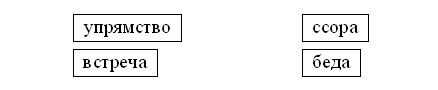  стр. 34-35 выразительное  чтение  стихотворения «Бараны» С. Михалкова. В. Орлова «Кто первый?»Русский язык  1-Б класс  23.04.2020 г.Тема: Шипящие согласные звуки.Буквосочетания ЧК, ЧН, ЧТ.— Прочитайте тему нашего урока. (Шипящие согласные звуки.)Определите познавательную задачу урока. (Что такое шипящие согласные звуки?)Сегодня на уроке вы будете учиться правильно произносить шипящие согласные звуки, учиться различать шипящие согласные звуки. Работа по теме урокаРабота по учебнику (с. 104, упр. 1)— Выразительно прочитайте предложения.— Каким был дождик? Почему вы так считаете?Найдите в тексте слова с шипящими звуками.Запишите одну из частей предложения.Весной дождик шальной, захочет — всё смочит.— Подчеркните буквы, обозначающие глухие шипящие звуки. Работа по учебнику (с. 104, упр. 2)— Назовите предметы.Соотнесите звук, с которого начинается слово с картинкой.Назовите, какие шипящие согласные звуки твёрдые, а какие мягкие. Прочитайте рубрику «Страничка для любознательных».Почему некоторые звуки назвали шипящими?Почему звук [ж] тоже относят к шипящим звукам?Работа по учебнику (с. 105, упр. 3)— Прочитайте скороговорки.Какие звуки учат произносить эти скороговорки?Спишите по выбору любую из этих скороговорок.Постарайтесь быстро её проговорить.Чтение рубрики «Сведения о языке» на странице 106.Работа по учебнику (с. 106., упр. 5)— Прочитайте пословицы.Постарайтесь объяснить их значение.О чём эти пословицы? (О работе.)Словарная работа— Что означает слово работа?Работа — служба, занятие, труд на каком-либо предприятии, в каком либо учреждении.— Запишите одну пословицу из учебника на выбор. Выделите орфограммы.Прочитайте предложение. Объясните, какие буквы пропущены.Р...бята х...р...шо р…ботали в кла...е.— Запишите в тетрадь предложения. Подчеркните буквы, которые вы вставили.Чтение рубрики «Страничка для любознательных».Дополнительная информацияКарандаш (притча)Прежде чем положить карандаш в коробку, карандашный мастер отложил его в сторону.— Есть пять вещей, которые ты должен знать, — сказал он карандашу, — прежде чем я отправлю тебя в мир. Всегда помни о них и никогда не забывай, и тогда ты станешь лучшим карандашом, которым только можешь быть.Первое: ты сможешь сделать много великих вещей, но лишь в том случае, если ты позволишь кому-то держать тебя в своей руке.Второе: ты будешь переживать болезненное обтачивание время от времени, но это будет необходимым, чтобы стать лучшим карандашом.Третье: ты будешь способен исправлять ошибки, которые ты совершаешь.Четвёртое: твоя наиболее важная часть будет всегда находиться внутри тебя.И пятое: на какой бы поверхности тебя не использовали, ты всегда должен оставить свой след. Независимо от твоего состояния, ты должен продолжать писать.Карандаш понял и пообещал помнить об этом. Он был помещён в коробку с призванием в сердце.— Спишите предложение, раскрывая скобки.(У, у) (Т, т)ани в п(е, и)нале лежал каранда(ш, ж).Работа по учебнику (с. 110, упр. 1)— Прочитайте выразительно строки стихотворения В. Данько. Постарайтесь правильно объяснить расстановку знаков препинания. Прочитайте слова, в написании которых встречается мягкий знак. Постарайтесь объяснить правильность написания слов с мягким знаком.Работа по учебнику (с. 110, упр. 2). Наблюдение над произнесением мягких согласных.— Какое одинаковое буквосочетание встречается в словах мальчики, девочки. (Буквосочетание чк.)Выполните задания и ответьте на вопрос в конце упражнения.Прочитайте рубрику «Сведения о языке». Что вы узнали? (В буквосочетаниях чк, чн, чт мягкий знак не пишется.)Словарная работаРабота со словарным словом девочка.— Что означает слово девочка?Девочка — ребёнок или подросток женского пола.— Запишите слово девочка. Выделите орфограммы.— Выполните устно звукобуквенный анализ слова печка. (Печка — 2 слога, 5 букв, 5 звуков, 2 гласные, 3 согласные: 2 мягкие, 1 твёрдая.)Робота по учебнику (с. 111, упр. 3)— Прочитайте слова. Задайте к каждому слову вопрос.Спишите сначала слова, которые отвечают на вопрос какой? (Почтовый, речной, молочный, строчная.)Потом спишите слова, которые отвечают на вопрос кто? или что? (Почта, речка, молочко, птичка, строчка.)Подчеркните в словах буквосочетания чк, чн, чт.Работа по учебнику (с. 112, упр. 8)— Определите, в каких словах пишется мягкий знак, а в каких нет. Обоснуйте свой ответ.— Запишите только те слова, в которых не нужно писать мягкий знак. Подчеркните в словах буквосочетание чк.Работа по учебнику (с. 113, упр. 9)— Прочитайте стихотворение А. Блока.Что такое вербы? Прочитайте.Подумайте, когда мы говорим: свечка, свечечка, верба, вербочка.Спишите первое предложение в стихотворной форме.Трусливый, как ____________ . (Заяц)Хитрый, как ____________ . (Лисица)Болтливый, как ____________ . (Сорока)Сильный, как ____________ . (Медведь)Шустрый, как ____________ . (Воробей)был злойжадныйобидчивыйгрубыйстал добрыйнаходчивыйвнимательныйзаботливый